Medienkommentar 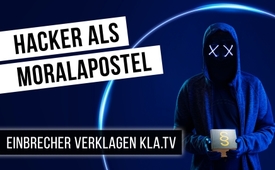 Hacker als Moralapostel - Einbrecher verklagen Kla.TV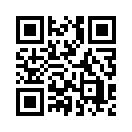 Seit einigen Wochen verüben Cyberterroristen Großangriffe auf die Serverinfrastruktur von Kla.TV und OCG. Sie drangen in die gesicherten Kla.TV-Systeme ein, stahlen Unmengen an Daten und benutzen diese in kriminellster Weise. Ironischerweise versuchen ausgerechnet sie, uns mit dem Vorwurf des Verstoßes gegen geltende Datenschutzrichtlinien zu belasten. Kla.TV nimmt dazu Stellung.Schwerstkriminelle drangen gegen jede Datenschutzverordnung in die gesicherten Systeme von Kla.TV ein und stahlen rechtswidrig Unmengen an Daten.  Seit einigen Wochen verüben diese Cyberterroristen Großangriffe gegen die Serverinfrastruktur der OCG und Kla.TV und verschafften sich beispielsweise gegen jedes Datenschutzgesetz Zugriff auf ausschließlich private E-Mail-Konten von hunderten Kla.TV &amp; OCG-Volontären. Zudem knackten sie abgesicherte Newsletter-Datenbanken und Unterlagen digitaler Umfragen. 
Die Kriminellen luden also komplett rechtswidrig ganze Postfächer von privaten OCG- &amp; Kla.TV-Mitarbeitenden auf Ihren Computer und sammelten alle darin enthaltenen E-Mail-Adressen. Selbst wenn Mailadressen nie direkt mit Kla.TV-Mitarbeitern in Kontakt standen, sondern eine Drittperson diese lediglich als «Mitempfänger» (CC) in einer E-Mail einkopierte, raubten sie diese aus dem gesicherten Bereich unserer Datenserver. Doch all der Verbrechen noch nicht genug, kontaktierte diese Hackerorganisation nun auch noch all die 1000en von gestohlenen Emailadressen und Newsletter-Listen – ohne dass Kla.TV jemals diese Daten an Dritte weitergegeben hat. Doch es kommt noch dicker… 
Nachdem die Hacker – im Bilde gesprochen – mit kriminellsten Panzerknacker-Methoden in unsere gesicherte und abgeschlossene Bank eingedrungen sind, dicke Glasscheiben durchbrachen und Schlösser zerstörten, klagen sie nun – im Bilde gesprochen – auch noch uns als Bankverwaltung an, unsere Daten seien nicht genug gesichert gewesen!!  
Nochmals in Klartext: Während die genannten Cyberkriminellen nun unsere intimsten Daten an alle von ihnen illegal gesammelten E-Mail-Adressen tragen und an sämtliche unserer Kontakte sowohl unerwünschte als auch spalterische E-Mails versenden, bezichtigen Sie uns gleichzeitig, geltende Datenschutzrichtlinien nicht ausreichend ernst genommen zu haben. Was für eine Ironie!  

Falls auch Sie nun ketzerische Propaganda-E-Mails von anonleaks.net erhalten haben, beteuern wir nun noch einmal mit allem Nachdruck, dass weder Kla.TV noch die OCG in irgendeiner Weise gegen geltende Datenschutzbestimmungen verstoßen haben. Sämtliche Mitarbeitenden verfahren nach bestem Wissen und Gewissen mit allen eingereichten Nachrichten, Kontaktadressen und Abo-Eingängen. Es werden KEINE Daten an Dritte weitergegeben und schon gar nicht verkauft, wie dies nebenbei bemerkt bei Großkonzernen wie Google, Apple, Facebook &amp; Co. üblich ist. Unsere Newsletter und Angebote kann man jederzeit abbestellen und dies mit sofortiger Wirkung. 

Jede Datenspeicherung von Online-Kontaktformularen dient einzig zur Umsetzung der berechtigten Interessen des Abonnenten. Kla.TV verknüpft keine persönlichen Daten. Sämtliche Datenerfassungen lassen keine Rückschlüsse auf das persönliche Surfverhalten zu. Sollte sich nun jemand aus Angst oder Einschüchterung abmelden wollen, kann er das natürlich nach wie vor tun und seine Daten werden bei uns sofort gelöscht. Man bedenke aber, dass ein Abo oder Mailverkehr – mit wem auch immer – noch nie Sünde war. Wir werden weiterhin unser Bestes für den Schutz Ihrer Daten investieren. 
Wir halten fest:  

Einzig und allein die Taten der Terror-Hackervereinigung sind höchst kriminell und sind zu verurteilen. Weiter attackieren sie uns Tag und Nacht mit unerwünschten E-Mails und Newsletter. Sie verfälschen unsere Videobotschaften, verbreiten in unserem Namen Fake-News und stören die öffentliche Ordnung. Sie verletzen das Recht auf sexuelle Unversehrtheit indem sie uns beispielsweise rechtswidrige Porno-Internetlinks zustellen oder unsere aufklärenden Videos mit Porno-Geräuschen bestücken. Allein dieser Straftatbestand wird gemäß Schweizer Strafgesetzbuch mit Zuchthaus und Gefängnis bestraft. Zudem unternehmen sie alles, um unsere ehrenamtlichen Kla.TV-Mitarbeiter abzuwerben, unsere Zuschauer und Abonnenten von uns abzuspalten, sie zu verunsichern und das Vertrauen zu zerstören.  
Doch allein die Taten dieser Schwerverbrecher sind zu verurteilen und die E-Mail-Adresse info@anonleaks.net als 'SPAM-E-Mailadresse’ der Polizei zu melden. 

Danke, dass Sie diesen Verleumdungskampagnen keine Beachtung schenken. Erfahren Sie mehr über die Hackerangriffe aus erster Hand unter nachfolgenden Sendungen: 

***************************************************************************************
Virtuelle Auftragskiller - Sasek kontert Hackerangriffe auf Kla.TV 
(www.kla.tv/Hacker/16904)
 Anonymous-Rebels distanzieren sich – wer steckt hinter dem Hackerangriff? (www.kla.tv/Hacker/16907)
 Aktuelles vom Hacker- und Medien-Clan (Tochter von Sasek nimmt Stellung) (www.kla.tv/Hacker/16944)

***************************************************************************************


Und, wenn wir doch schon mal dabei sind: Abonnieren Sie doch unseren Newsletter unter www.kla.tv/news. Sie können uns auch praktisch mithelfen, diese Nachrichten zu produzieren! 

Dafür können Sie sich als ersten Schritt mit uns vernetzen, damit wir mit Ihnen in Kontakt treten können: www.kla.tv/vernetzung

Nachdem die Hacker trotz aller Sicherheitsvorkehrungen in unsere Systeme eingedrungen sind, haben wir unsere Mauern verstärkt und die Sicherheitsmaßnahmen nochmals um ein Vielfaches erhöht. Also waren die Daten noch nie sicherer als jetzt!  
Danke für Ihre Treue, bleiben Sie dran! 


***************************************************************************************
Kla.TV aber empfiehlt statt abmelden: 
Hinstehen – «Gesicht zeigen» – 3 neue Kla.TV-Abonnenten dazugewinnen. 

***************************************************************************************


Abmeldemöglichkeiten für allenfalls Verängstigte 

a) Wenn Sie persönlich mit einem OCG- oder Kla.TV-Mitarbeiter per E-Mail kommuniziert 
haben, melden Sie sich direkt bei der betreffenden E-Mail-Adresse mit der Bitte um 
Löschung Ihrer Korrespondenz. 
 
b) Wenn Sie ein Newsletter-Abo bestellt haben (www.kla.tv/news Popup) und dieses nicht 
mehr erhalten möchten, finden Sie am Ende jedes E-Mails-Newsletters einen Link 
«Abmelden». Ihre E-Mail-Adresse wird dann aus unserem Versand-System gelöscht. 

c) Wenn Sie an einer Online-Umfrage (www.kla.tv/umfrage Popup) teilgenommen haben 
oder über ein Formular (www.kla.tv/vernetzung Popup) ihre Adresse hinterlassen haben, 
senden Sie uns Ihre Kontaktdaten an datenschutz@kla.tv mit der Bitte um Löschung. Wir 
werden ihrem Anliegen umgehend nachkommen.von L.S.Quellen:---Das könnte Sie auch interessieren:#Gegendarstellung - Gegendarstellungen von Kla.TV-Gründer Ivo Sasek - www.kla.tv/Gegendarstellung

#Medienkrieg - gegen Kla.TV-Gründer Ivo Sasek
»Verhetzt, verfolgt, verweigert« - www.kla.tv/Medienkrieg

#Medienkommentar - www.kla.tv/Medienkommentare

#Hacker - www.kla.tv/HackerKla.TV – Die anderen Nachrichten ... frei – unabhängig – unzensiert ...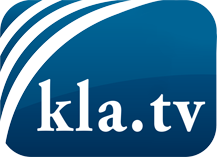 was die Medien nicht verschweigen sollten ...wenig Gehörtes vom Volk, für das Volk ...tägliche News ab 19:45 Uhr auf www.kla.tvDranbleiben lohnt sich!Kostenloses Abonnement mit wöchentlichen News per E-Mail erhalten Sie unter: www.kla.tv/aboSicherheitshinweis:Gegenstimmen werden leider immer weiter zensiert und unterdrückt. Solange wir nicht gemäß den Interessen und Ideologien der Systempresse berichten, müssen wir jederzeit damit rechnen, dass Vorwände gesucht werden, um Kla.TV zu sperren oder zu schaden.Vernetzen Sie sich darum heute noch internetunabhängig!
Klicken Sie hier: www.kla.tv/vernetzungLizenz:    Creative Commons-Lizenz mit Namensnennung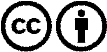 Verbreitung und Wiederaufbereitung ist mit Namensnennung erwünscht! Das Material darf jedoch nicht aus dem Kontext gerissen präsentiert werden. Mit öffentlichen Geldern (GEZ, Serafe, GIS, ...) finanzierte Institutionen ist die Verwendung ohne Rückfrage untersagt. Verstöße können strafrechtlich verfolgt werden.